成绩录入流程输入账号密码登录系统。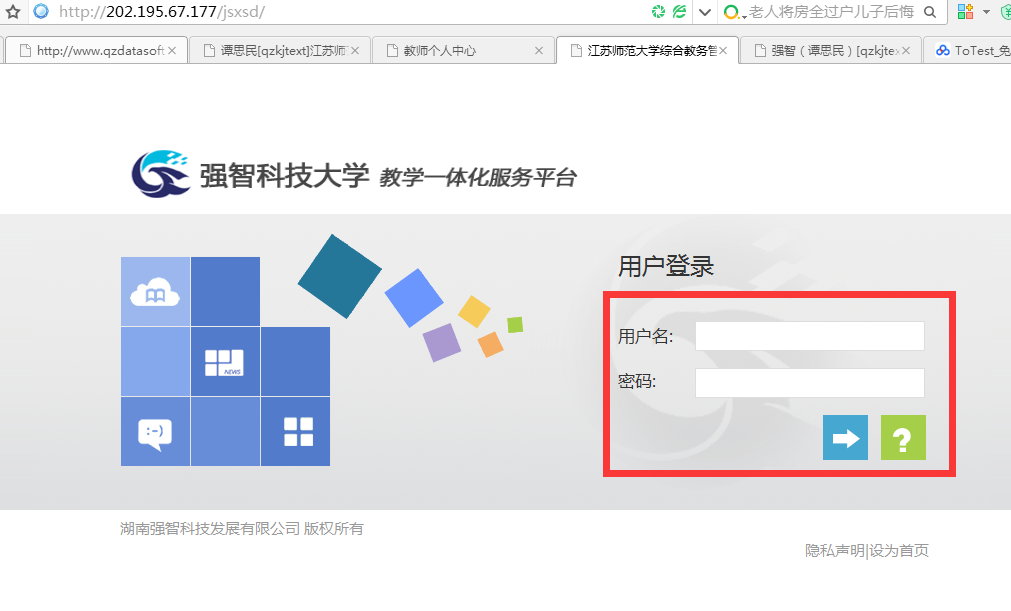 进入成绩录入模块。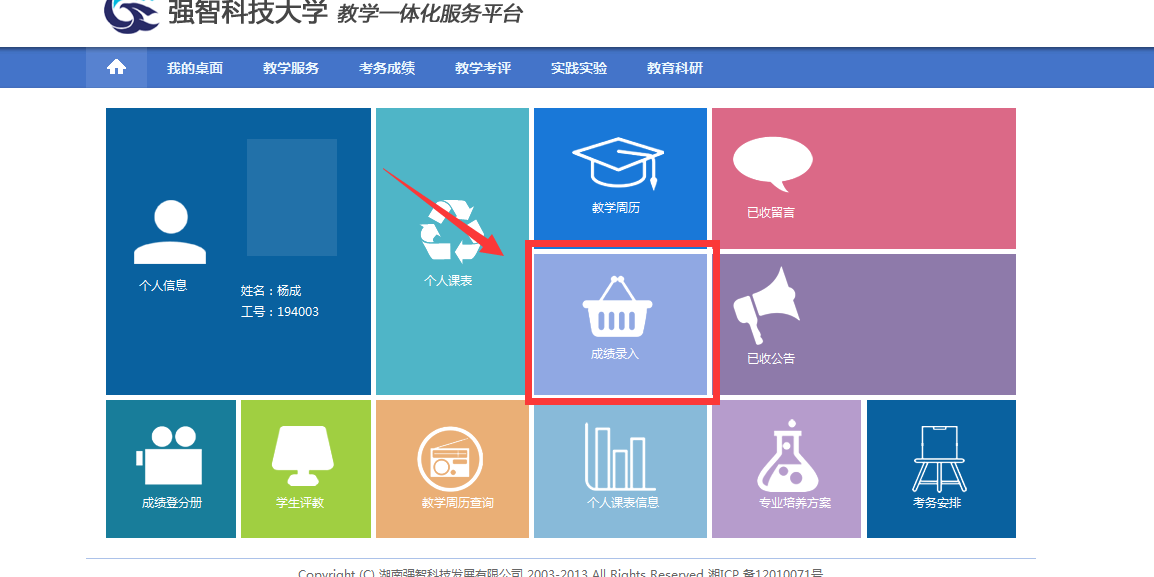 进入对应活动。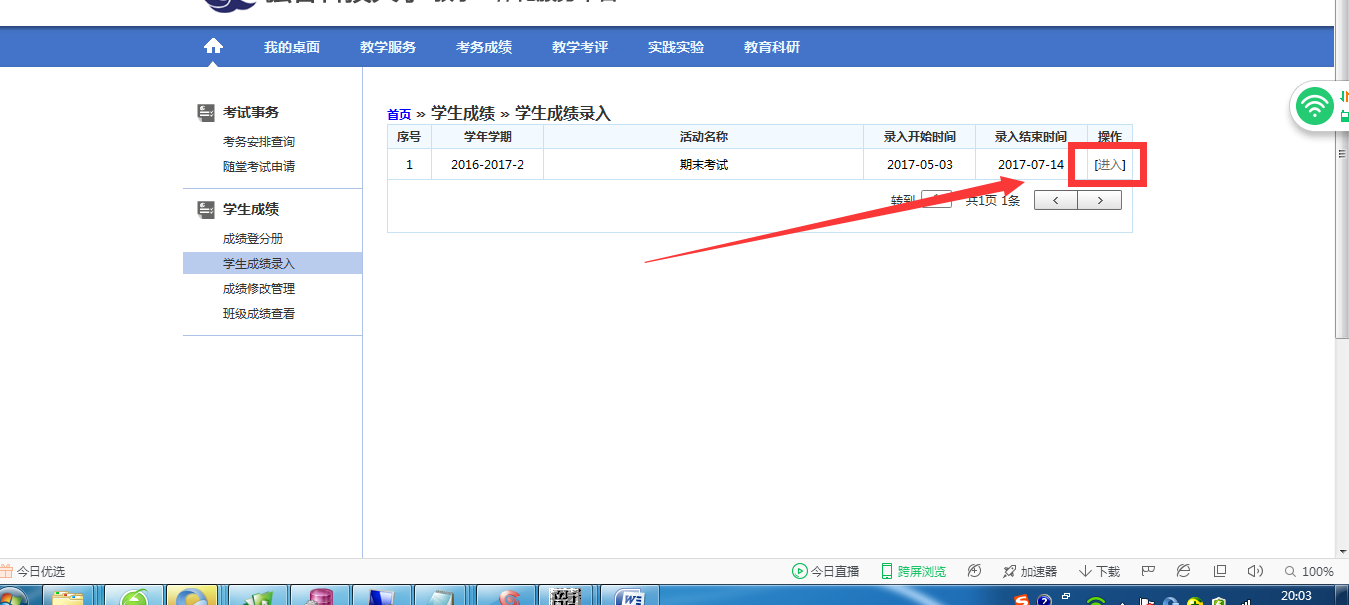 进入所需要录成绩的科目。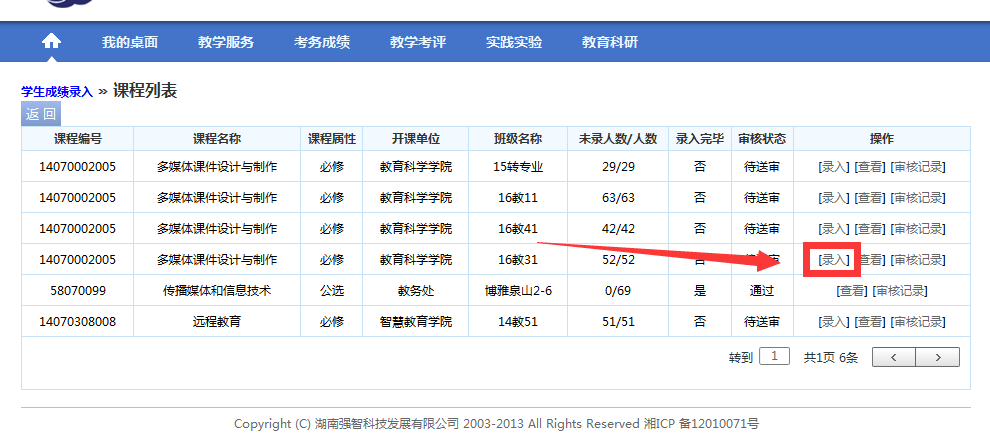 5.设置成绩方式。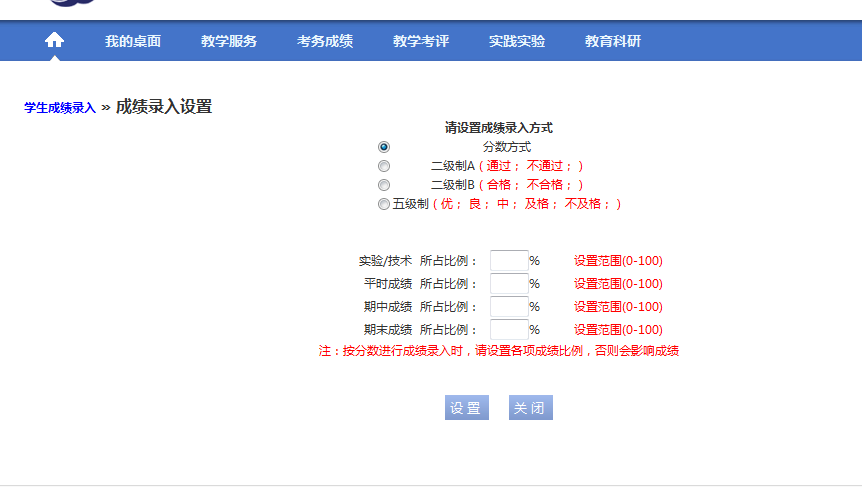 开始录入成绩。（两种录入方式，导入与一个个录）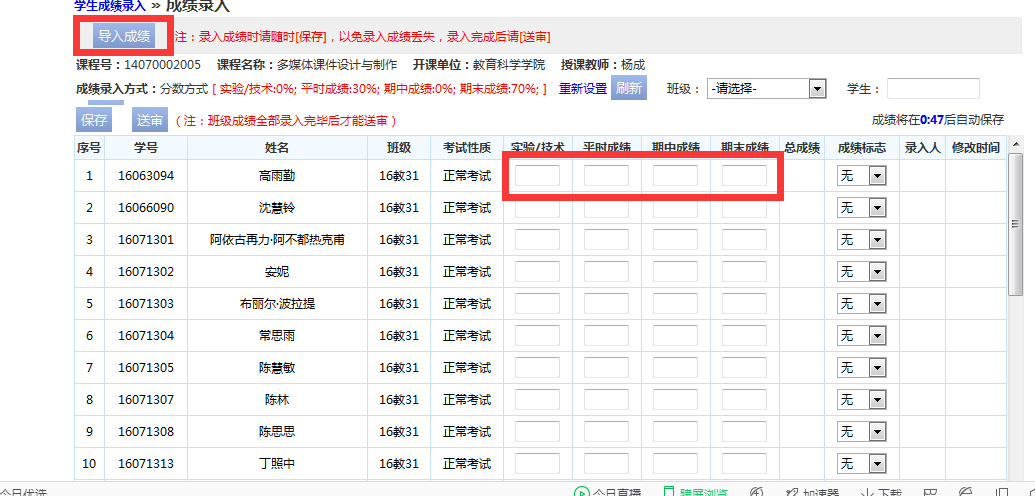 7.录入完成后，保存送审。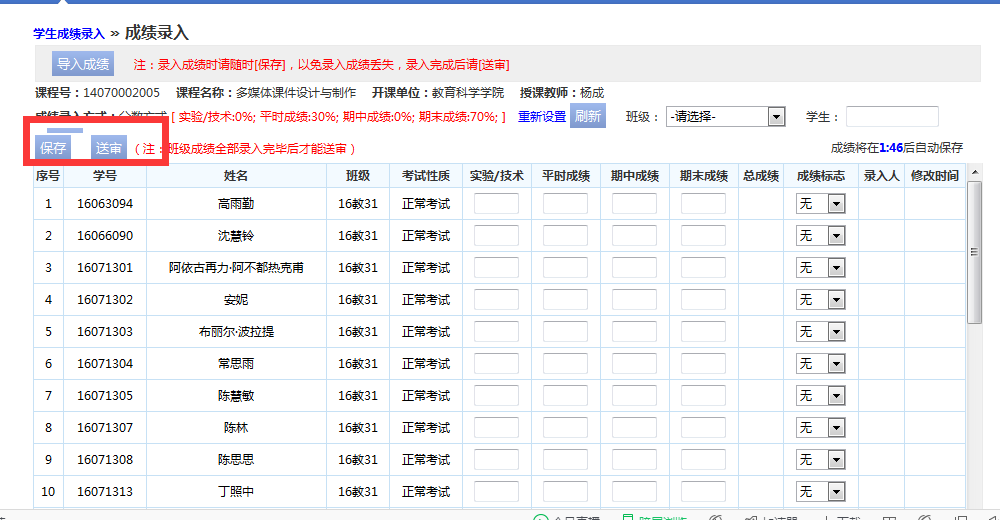 8.学院审核后，教师可以打印成绩单。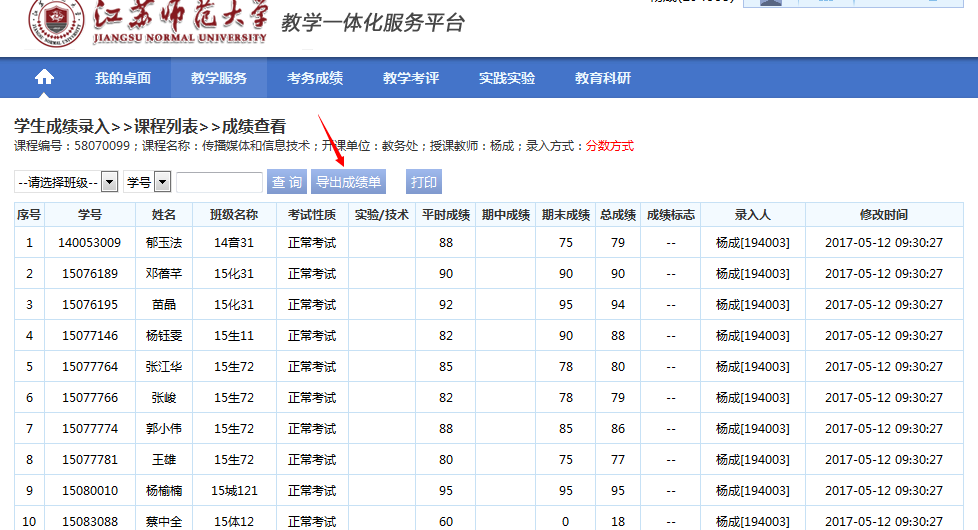 9.试卷分析表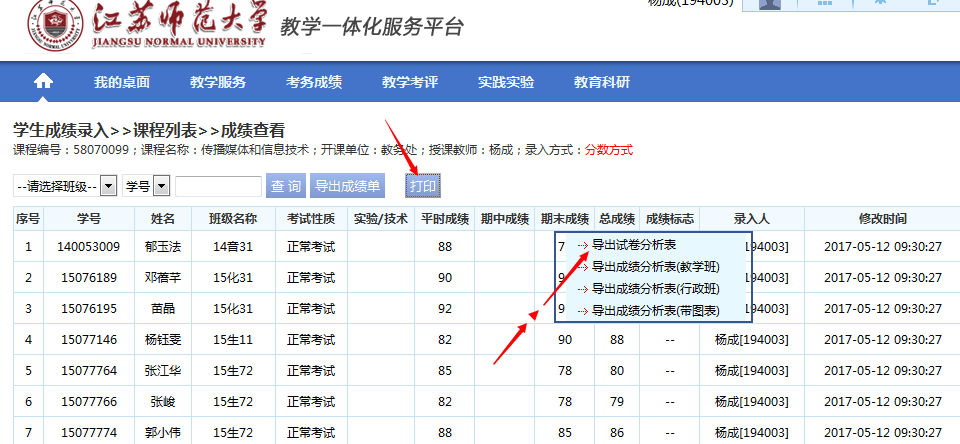 